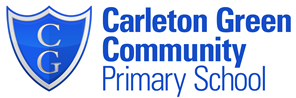 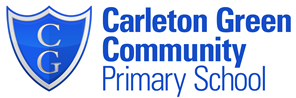 	MFL Name Writing GenresWriting GenresWriting GenresWriting GenresStoryPoetryNon-chronologicalInstructionsNewspaper reportsLetters / DiaryPlay ScriptsRecountPersuasiveExplanationBiographyAutobiographyTexts Texts Texts Texts Poems about plants/ food/ bodiesExplanation texts on digestive system, skeleton and teeth.   The secret garden (extracts) 